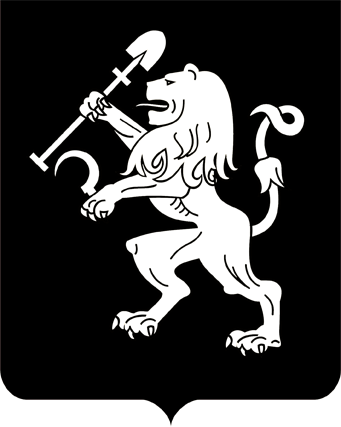 АДМИНИСТРАЦИЯ ГОРОДА КРАСНОЯРСКАРАСПОРЯЖЕНИЕО внесении изменений в распоряжение администрации города от 03.07.2015 № 232-рВ связи с изменениями в кадровом составе администрации города, руководствуясь статьями 41, 58, 59 Устава города Красноярска:1. Внести в распоряжение администрации города от 03.07.2015 № 232-р «О создании комиссии по урегулированию разногласий, возникших по результатам оценки регулирующего воздействия» следующие изменения:1) пункт 8 приложения 1 к распоряжению изложить в следующей редакции:«8. Руководство работой Комиссии осуществляет ее председатель, в отсутствие председателя – его заместитель. Председателем Комиссии является первый заместитель Главы города.»;2) приложение 2 к распоряжению изложить в редакции согласно приложению к настоящему распоряжению.2. Настоящее распоряжение опубликовать в газете «Городские новости» и разместить на официальном сайте администрации города.Глава города                                                                                 С.В. ЕреминПриложение        к распоряжению        администрации города         от ____________№ _________«Приложение 2      к распоряжению        администрации города         от 03.07.2015 № 232-р         СОСТАВкомиссии по урегулированию разногласий, возникших по результатам оценки регулирующего воздействия11.07.2019№ 218-рДавыдов Алексей Владимирович–первый заместитель Главы города, председатель комиссии;Коротков Андрей Васильевич–заместитель Главы города – руководитель департамента общественной безопасности, заместитель председателя комиссии;Харинская Наталья Михайловна–заместитель руководителя департамента экономической политики и инвестиционного развития администрации города – начальник отдела инвестиционного развития, секретарь комиссии;Боброва Наталья Леонидовна–заместитель Главы города – руководитель департамента социального развития;Калужских Татьяна Ивановна–исполняющий обязанности руководителя юридического управления администрации города;Полищук Вячеслав Иванович–заместитель Главы города – руководитель департамента экономической политики и инвестиционного развития;ХаснутдиноваИрина Натфоловна–заместитель Главы города – руководитель департамента финансов.».